w w w . i ei w or l d .c om 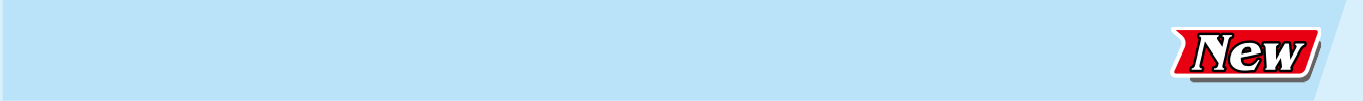 Power LED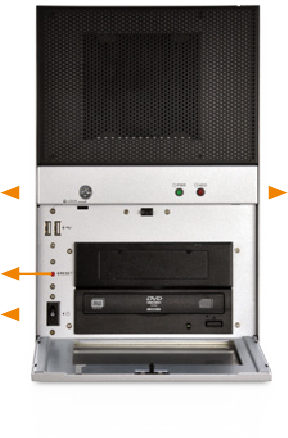 Reset ButtonPower SwitchHDD LEDFeatures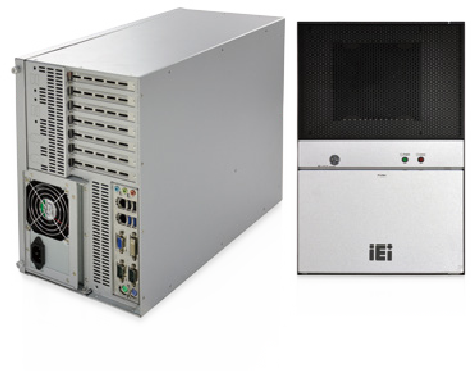 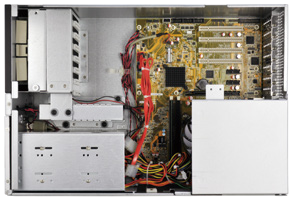 RoHS compliant designSupports ATX/microATX motherboardTwo 5.25” drive bays and one 3.5”/2.5” HDD/SSD baySeven expansion slotsSpecifications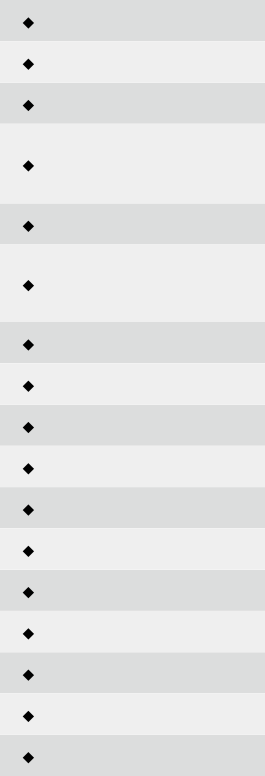 Ordering InformationDimensions (Unit: mm)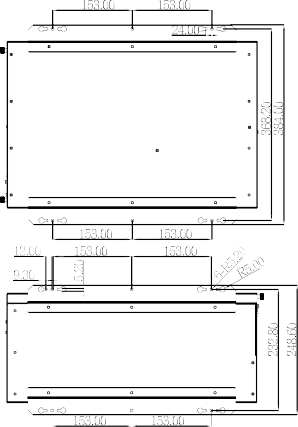 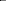 Compatible SBC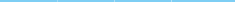 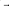 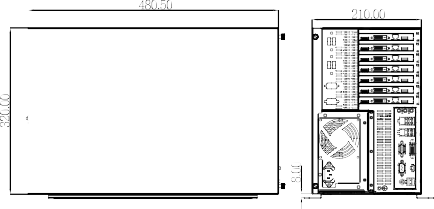 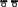 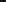 Power Supply Options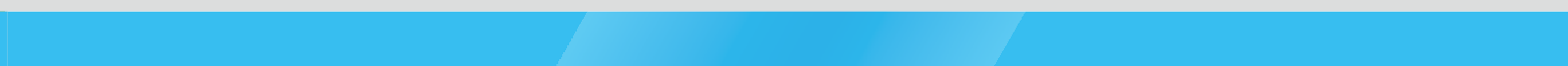 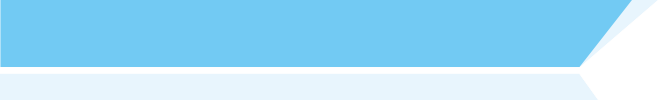 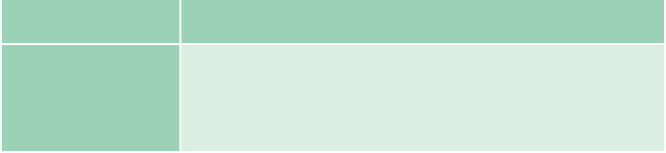 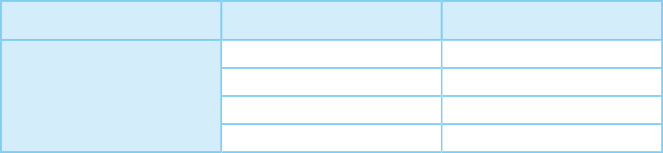 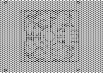 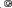 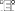 Model No.SBC TypePCIx1Px4Clex8x16IMBA-Q170-i2-R10ATX20320IMBA-H110-R10ATX60001IMBA-H810-R10ATX42001IMBA-Q870-i2-R10ATX41101IMB-Q870-i2-R10microATX11101IMB-Q770-R10microATX11101IMB-H810-i2-R10microATX21001IMB-H610A-R10microATX03001